              Community Vocabulary   Vocabulary Word  Picture of the word      Community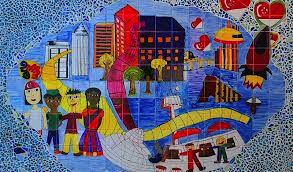           city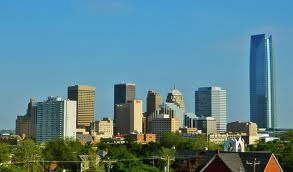          suburb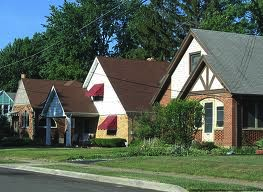            rural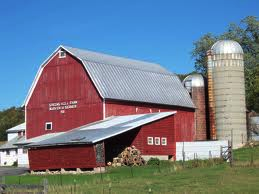         neighbor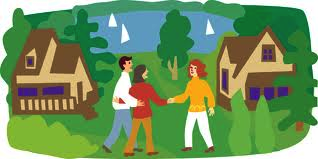            citizen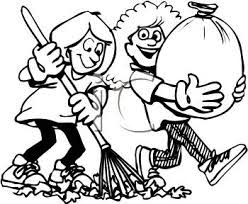        a good deed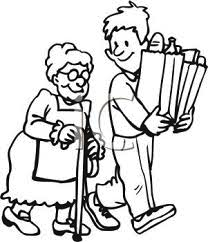 